24VAC, Пропорциональный и 3-позиционный тип, с ручным управлением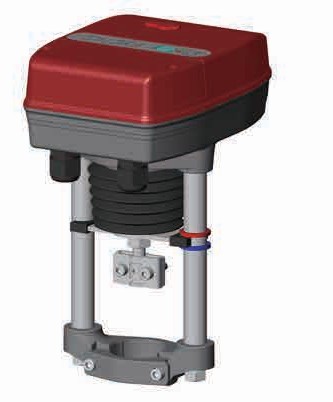 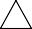 TW3000-XD24-S.14Переключатель S1	! Правильно установите DIP-переключатель в соответствии с ситуацией на месте!Eg.1ON OFFЗаводская настройка! Пропорциональный типУправляющий сигнал: 0 ~ 10 В (DC) Сигнал обратной связи: 0 ~ 10 В (DC)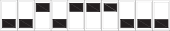 1      2      3  4      5      6      7      8      9     10     Режим работы: DAS1	Режим потери входного сигнала: DW Средняя скорость: 2 с / ммEg.2ON OFF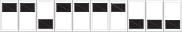 1      2      3     4      5     6      7     8      9     10S1Пропорциональный тип Управляющий сигнал: 4 ~ 20 мА Сигнал обратной связи: 4 ~ 20 мА Режим работы: DAРежим потери входного сигнала: DW Средняя скорость: 2 с / ммИнструкции по подключениюСхема подключенияПропорциональный тип Наладка	Соедините привод и корпус клапана.Подключите питание и провода управляющих сигналов.Откройте крышку и подготовьте провода.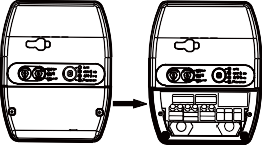 Подключить провода в соответствии с электрической схемой.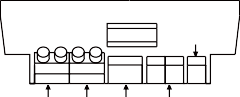 Power Terminal 3-position Terminal Proportional Terminal SPDT Feedback TerminalУправляющий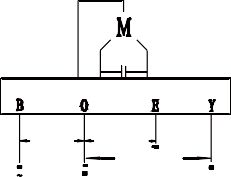 24V AC/DC        сигналПоложение клапана Обратный сигнал3-позиционный тип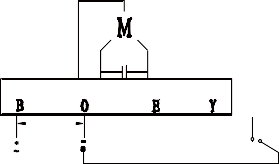 Установите DIP переключатели в нужной позиции. После настройки включите питание исполнительного механизма, функция предварительной настройки вступит в силу. (DIP-переключатель можно установить с питанием)Включите привод.Запуск автоколибровки: этот шаг предназначен для согласования хода привода и клапана."Сброс" (желтый индикатор) будет продолжать мигать (частота равна 1 Гц), вал привода сначала переходит в нижнее конечноеположение, а затем он втягивается в верхнее конечное положение, к этому времени исполнительный механизм не будет управлять сигналом.По истечении 3 минут желтый индикатор перестанет мигать, автокалибровка остановится, и согласование клапана и исполнительного механизма закончено. К тому времени привод может управляться управляющим сигналом.Если во время автокалибровки светодиод "Сброс" (желтый индикатор) часто мигает (частота равна 2 Гц), это означает, что произошел сбой автокалибровки. Необходимо произвести перезапуск.Замечания: Если в режиме включения питания требуется автокалибровка, нажмите кнопку сброса в течение 5 секунд, а затем привод начнет автокалибровку. Процесс автокалибровки такой же, как и шаг (1), (2) выше.Локальный режим: нажмите вместе и удерживайте в течение 5 сек. кнопки UP и DOWN, войдите в локальный режим, в это время индикаторы UP, DOWN and Reset будут красными. Если вам нужно втянуть шток, удерживайте UP, индикатор UP в это время будет зеленым; Если вам нужно вытянуть шток, удерживайте DOWN, индикатор DOWN в это время будет зеленым. После установки штока в нужном положении,удерживайте в течение 5 сек. кнопки UP и DOWN, выйдите из локального режимаЗамечание:Заводская настройка по умолчанию - автокалибровка, это означает, что при каждом включении привод автоматически повторяет автокалибровку!Если вам не нужна функция автоматического пошагового управления, вы можете установить 7-й переключатель в положение OFF, он изменится на ручную автокалибровку (аналогичен (1), (2).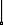 1Индикаторы	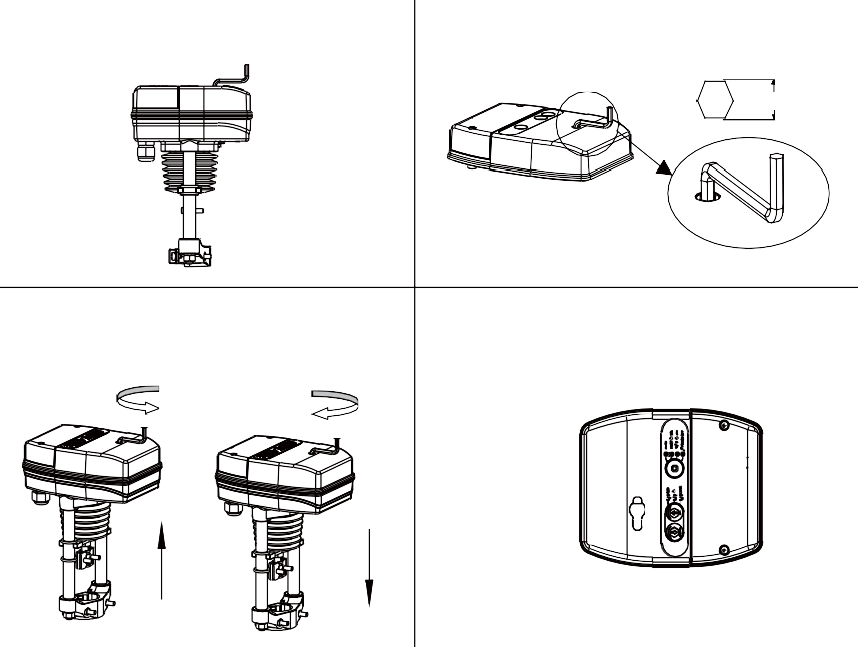 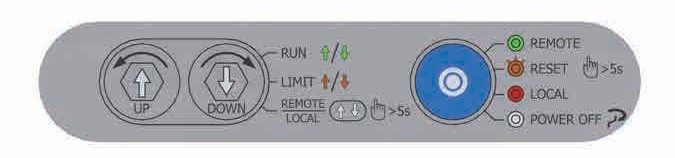 Ручное управление	Примечание: Для ручного управления необходимо отключения питания. После ручного управления, необходимо провести автокалибровку привода. Установка	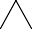 Обратите внимание, что сила привода должна соответствовать калибрам клапана!Установка должна проводиться строго в соответствии с инструкциями по установке, чтобы избежать повреждений, вызванных небезопасной установкой!1	Отключите и подготовьтесь к ручному управлению.Вставьте гаечный ключ (шестигранный) в ручное отверстие в верхней части крышки.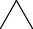 S=5mm( шестигранный ключ)1 Подготовьтесь к сборке привода, снимите фиксированный фитинг и отсоедините клип.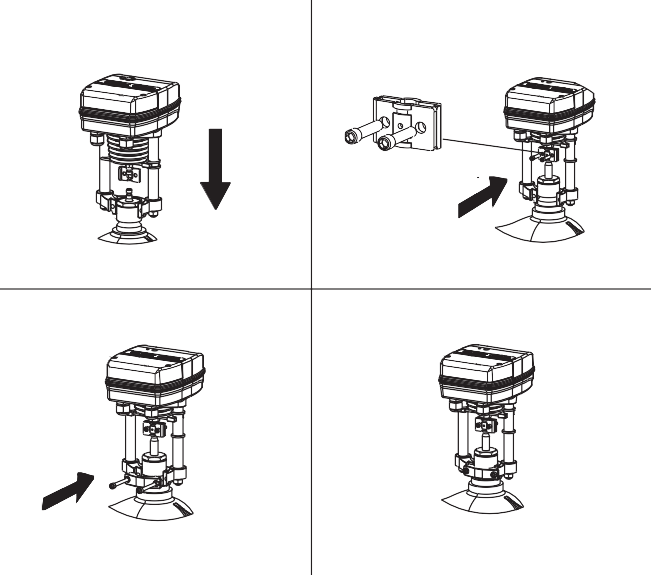 2 Соединить ось привода и шток клапана, чтобы совпали отверстия. Затем поставить привод на корпус клапана и зафиксировать двумя винтами.Поверните шестигранный ключ против часовой стрелки, вал привода втянется; Поверните его по часовой стрелке, вал привода вытянется.Ручное управление выполняется, выньте гаечный ключ и плотно закройте красный винт.3 Присоединить фиксирующую скобу к резьбовым отверстиям и закрепить винтами4  Состояние после сборки Ориентация монтажа.Размеры	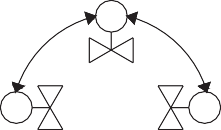 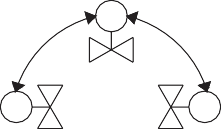 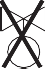 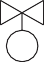 Клапаны для охлажденной/горячей воды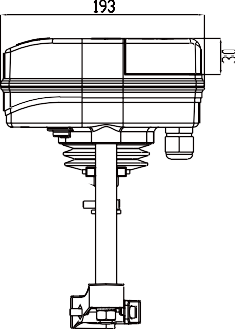 Клапаны для пара2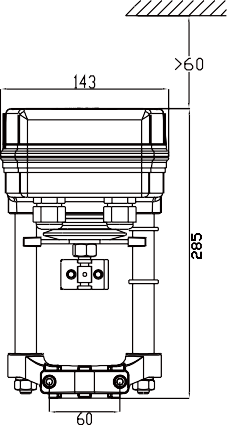 